Yorkshire Regional General Gymnastics Competitions Floor and Vault competitionBoysSkills and Tariff sheet – Introductory to Advanced+ LevelsRequirements – Floor and VaultSkills – FloorSkills – Floor (continued)Deductions – Floor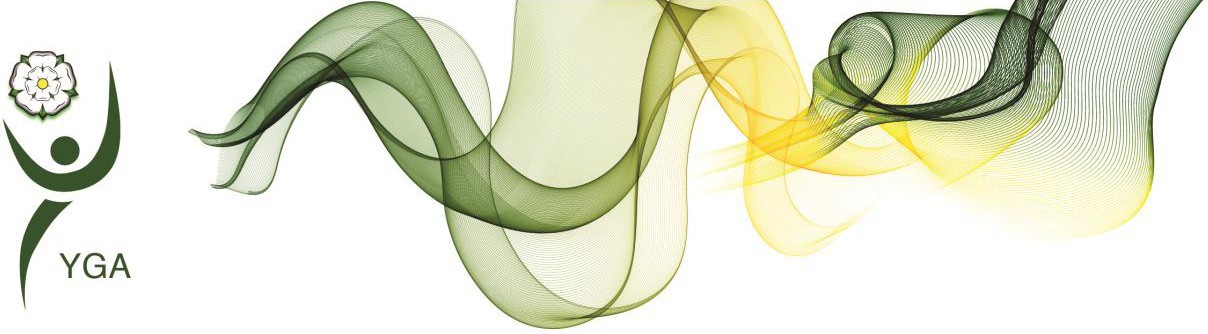 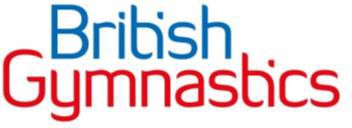 Skills/Tariffs – VaultDeductions – Vault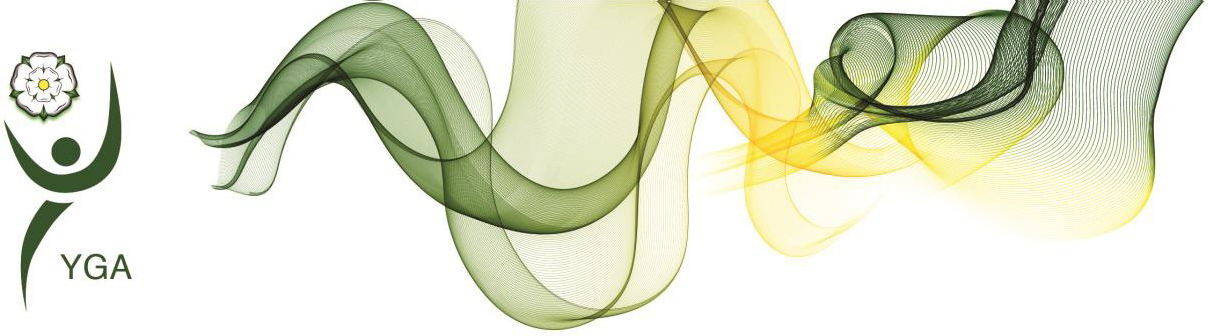 ApparatusThe following equipment and apparatus will be used for these competitions:If you have any specific questions regarding the apparatus, please contact the Competition Organiser.Notes:‘Vault selections’ can be found on the ‘Skills and Tariff sheets’*Vault type definitions:Traditional – Layered, Wooden school, Box vaultsInverted – Block, Block with mat, Table, Soft table, Horse vaultsWhen using traditional style vaults (box, layered, wooden style school vaults etc.)please allow for + / - 5 cm of the stated vault height.Coaches can request for vault heights to be increased than stated heights. Heights can’t be lower than stated measurements.DeductionsYou will find general deductions in the ‘Skills and Tariff Sheets’ accompanying this handbook.	*Extra bonus informationLinking of two acrobatic tumbling elements with flight Listed below are different variations of linking two acrobatic tumbling elements with flight, it is still open for coaches to do other variations but keep in mind the definition below with what skills with flight means. "a skill where the gymnast is suspended completely in the air without their hands or any other part of their body touching the floor"·      Front handspring, flyspring ·      Front handspring to 1, front handspring to 2 ·      Front handspring to 1, round off·      Round off, Back handspring ·      Front somersault walkout, round off ·      Handspring, front somersault·      Round off, Back somersault·      Back handspring to 2, back handspring to 1 ·      Back handspring to 1, back handspring to 2 ·      Free cartwheel, back handspring ·      Free walkover, back handspringLinking of two jumps in a series The linking of two jumps in a series should be picked from the flight category and they should be linked immediately. E.g. Star jump, rebound into a tuck jump. Introductory LevelIntermediate LevelAdvanced LevelAdvanced+ LevelKey InformationKey InformationEquipment dimensions/type can be found within the handbookEquipment dimensions/type can be found within the handbookEquipment dimensions/type can be found within the handbookEquipment dimensions/type can be found within the handbookFloor InformationFloor Information10 elements are requiredAll holding elements are to be held for two ‘Mississippi’ (or similar choice of wording)10 elements are requiredAll holding elements are to be held for two ‘Mississippi’ (or similar choice of wording)10 elements are requiredAll holding elements are to be held for two ‘Mississippi’ (or similar choice of wording)10 elements are requiredAll holding elements are to be held for two ‘Mississippi’ (or similar choice of wording)Floor InformationFloor InformationBonus can be added to the DV scoreTwo bonus per routine permittedBonus can be added to the DV scoreTwo bonus per routine permittedVault InformationVault InformationVault height as per handbook, warm up vault must suit the groupTwo attempts permitted on vault, best score to countVault height as per handbook, warm up vault must suit the groupTwo attempts permitted on vault, best score to countVault height as per handbook, warm up vault must suit the groupTwo attempts permitted on vault, best score to countVault height as per handbook, warm up vault must suit the groupTwo attempts permitted on vault, best score to countVault InformationVault InformationBonus given for a layout vault showing a full horizontal layoutBonus given for a layout vault showing a full horizontal layoutBonus given for a layout vault showing a full horizontal layoutBonus given for a layout vault showing a full horizontal layoutDifficulty Value(DV score)FloorEach Element is valued at 0.1Max DV score = 1.0Additional Elements performed don’t count towards DV score but may incur Execution Deductions (unless stated as a bonus – Adv & Adv+ Level only)Bonus are added to the DV scoreEach Element is valued at 0.1Max DV score = 1.0Additional Elements performed don’t count towards DV score but may incur Execution Deductions (unless stated as a bonus – Adv & Adv+ Level only)Bonus are added to the DV scoreEach Element is valued at 0.1Max DV score = 1.0Additional Elements performed don’t count towards DV score but may incur Execution Deductions (unless stated as a bonus – Adv & Adv+ Level only)Bonus are added to the DV scoreEach Element is valued at 0.1Max DV score = 1.0Additional Elements performed don’t count towards DV score but may incur Execution Deductions (unless stated as a bonus – Adv & Adv+ Level only)Bonus are added to the DV scoreDifficulty Value(DV score)VaultThis is listed next to the skill within the Skills section of this documentBonus added to DV scoreThis is listed next to the skill within the Skills section of this documentBonus added to DV scoreThis is listed next to the skill within the Skills section of this documentBonus added to DV scoreThis is listed next to the skill within the Skills section of this documentBonus added to DV scoreCompositional Score(C score)FloorFor each ‘Category’ selected a value of 0.5 is added to the C scoreMax C score = 2.5At least 1 Element to be selected from each CategoryElements selected from the ‘Other skills’ section don’t count towards an ‘Category’ but do count towards your total element countFor each ‘Category’ selected a value of 0.5 is added to the C scoreMax C score = 2.5At least 1 Element to be selected from each CategoryElements selected from the ‘Other skills’ section don’t count towards an ‘Category’ but do count towards your total element countFor each ‘Category’ selected a value of 0.5 is added to the C scoreMax C score = 2.5At least 1 Element to be selected from each CategoryElements selected from the ‘Other skills’ section don’t count towards an ‘Category’ but do count towards your total element countFor each ‘Category’ selected a value of 0.5 is added to the C scoreMax C score = 2.5At least 1 Element to be selected from each CategoryElements selected from the ‘Other skills’ section don’t count towards an ‘Category’ but do count towards your total element countCompositional Score(C score)VaultThis is not required in this part of the competitionThis is not required in this part of the competitionThis is not required in this part of the competitionThis is not required in this part of the competitionExecution Score(E score)Execution Score(E score)Scored out of 10.0See deduction table included within this document for guidance of the type of Execution Deductions judges will makeScored out of 10.0See deduction table included within this document for guidance of the type of Execution Deductions judges will makeScored out of 10.0See deduction table included within this document for guidance of the type of Execution Deductions judges will makeScored out of 10.0See deduction table included within this document for guidance of the type of Execution Deductions judges will makeScoring InformationScoring InformationDifficulty Valve (DV score) + Compositional Score (C score) + Execution Score (E score) = Starting ScoreStarting Score – Judges Execution Deductions = Final ScoreDifficulty Valve (DV score) + Compositional Score (C score) + Execution Score (E score) = Starting ScoreStarting Score – Judges Execution Deductions = Final ScoreDifficulty Valve (DV score) + Compositional Score (C score) + Execution Score (E score) = Starting ScoreStarting Score – Judges Execution Deductions = Final ScoreDifficulty Valve (DV score) + Compositional Score (C score) + Execution Score (E score) = Starting ScoreStarting Score – Judges Execution Deductions = Final ScoreCategoryIntroductory LevelIntermediate LevelAdvanced LevelAdvanced+ LevelForwards(Min of 1)Forwards roll to stand (1 or 2 legs at a time)Forwards roll to sit (tuck or straddle)Forwards roll to straddle standHandstand tucked (high bunny jump)HandstandSwedish fall (2 sec)Jump forwards rollForwards roll to stand (1 or 2 feet)Forwards roll to sit (straddle)Forwards roll to straddle standHandstandSwedish fallHandstand forwards roll (bent or straight arms)Dive forwards rollForwards roll to stand (1 or 2 feet)Forwards roll to straddle standForwards roll to stand (straight arms and legs)HandstandHandstand forwards roll (straight arms)Handspring (to 2 or 1 feet)FlyspringSwedish fallDive forwards rollSwallow dive rollForwards roll to stand (1 or 2 feet)Forwards roll to straddle standForwards roll to pike (straight arms and legs)HandstandHandstand forwards roll (straight arms)Healey handstandHandstand Pirouette (min ½ up to 1/1)Handspring (to 2 or 1)HeadspringFlyspringSwedish fallDive forwards rollForwards somersault (tucked) - sprung floor permittingBackwards(Min of 1)Backwards roll to stand (tuck, straddle, pike, or front support)Shoulder rollRock to standShoulder stand then rock to standBackwards roll to stand (tuck, straddle, pike, or front support)Backwards roll with straight arms and legsBackwards roll to stand (tuck, straddle, pike, or front support)Backwards roll with straight arms and legsBackwards roll to handstand (bent or straight arms)Jump ½ turn to front supportFlic to 1 or 2 feetBackwards roll to stand (tuck, straddle, pike, or front support)Backwards roll with straight arms and legsBackwards roll to handstand (bent or straight arms)Jump ½ turn to front supportFlic (to 2 feet)Backwards somersault (tucked) – Sprung floor permittingSideways(Min of 1)Log rollEgg roll tuckedDishArchSide roll with knees passing through straddle180° Teddy bear rollCartwheelDish holdArch holdDish roll to archSide roll with knees passing through straddle180° Teddy bear rollCartwheel side to sideCartwheel ¼ in/outRound offDish roll to arch holdSide roll to kneeCartwheelCartwheel ¼ in/outRound offTinsicaFree Cartwheel (no run permitted)Dish roll to arch holdSide roll to kneeCartwheelCartwheel ¼ in/outRound offTinsicaFree Cartwheel (no run permitted)Side Somersault (sprung floor permitting)CategoryIntroductory LevelIntermediate LevelAdvanced LevelAdvanced+ LevelFlight(Min of 1)Jumps (straight, star, tuck, ½ turn, or 1/1 turn)Leaps (scissor kick, cat)Single leg circleJumps (tuck, star, straddle, ½ turn, or 1/1 turn)Leaps (scissor kick)Single leg circleJumps (tuck, straddle, ½ turn, 1/1 turn, tuck ½ turn)Leaps (scissor kick)Single leg circleJumps (tuck, straddle, ½ turn, 1/1 turn, tuck ½ turn)Leaps (scissor kick)Single leg circleBalance(Min of 1)V sit (with or without aid of arms)Supports (front or back)Straddle sitSingle leg balance½ Lever (one leg on floor)Frog balanceHeadstand tuckedLever (tucked)V sit (with or without aid of arms)½ Lever (pike or straddle)Single leg balanceHeadstand straight leggedLever (tucked)V sit (without aid of arms)½ Lever (pike or straddle)HandstandHeadstand push to handstandElephant lift heldSingle leg balanceLever (tucked)V sit (without aid of arms)½ Lever (pike or straddle)HandstandHeadstand push to handstandElephant lift heldSingle leg balanceLever (tucked)Russian leverBalance(Min of 1)Splits (any)Japana (chest on floor or swim through)BridgeD balanceSplits (any)Japana (chest on floor or swim through)BridgeD balanceSplits (any)Japana (chest on floor or swim through)BridgeD balanceChest balance (fish)Splits (any)Japana (chest on floor or swim through)BridgeD balanceChest balance (fish)Other skillsSide supportFront support walk through side support to back support (positions not held)Front support walk through side support to back support (positions not held)Press upFront support walk through side support to back support (positions not held)Press upFlareBonus (Max of 1.0 )*Extra info on page 8Linking of two acrobatic tumbling elements with flight = 0.5Linking of two jumps in a series = 0.5Linking of two acrobatic tumbling elements with flight= 0.5Linking of two jumps in a series = 0.5DeductionsDeductionsDeductions0.10.30.51.0Execution Score(E score) Max of 10.0Artistry deductionInsufficient flow/dynamics of routineXXXExecution Score(E score) Max of 10.0throughoutInsufficient flow/dynamics of routineXXXExecution Score(E score) Max of 10.0Touch of hair/leotard/clothingXExecution Score(E score) Max of 10.0Specific floor deductionsPrompting by coach (first occurrence)XExecution Score(E score) Max of 10.0Specific floor deductionsPrompting by coach (further occurrences) (max 1.0)XExecution Score(E score) Max of 10.0Specific floor deductionsMissing competition requirementsXExecution Score(E score) Max of 10.0Specific floor deductionsNo presentationXExecution Score(E score) Max of 10.0Skill focused deductions (Each time)Bent arms or bent kneesXXXExecution Score(E score) Max of 10.0Skill focused deductions (Each time)  Leg or knee separationXXExecution Score(E score) Max of 10.0Skill focused deductions (Each time)Insufficient height of elementXXExecution Score(E score) Max of 10.0Skill focused deductions (Each time)Insufficient tuck, pike or stretchXXExecution Score(E score) Max of 10.0Skill focused deductions (Each time)Brush against apparatusXExecution Score(E score) Max of 10.0Skill focused deductions (Each time)Instability/wobble/adjustment in elementXXSkill focused deductions (Each time)Balance Element not held for two secondsXSkill focused deductions (Each time)Feet not pointed/loose/body alignmentXSkill focused deductions (Each time)Lack of rotation on turns & acro skillsXXSkill focused deductions (Each time)Backwards roll with 2 point contactXLandingdeductions(Each time)Landing from tumbles (step)XXLandingdeductions(Each time)Trunk movement to maintain balanceXXLandingdeductions(Each time)Extra steps up to 0.5XLandingdeductions(Each time)Very large step or jumpXLandingdeductions(Each time)Deep squatXLandingdeductions(Each time)Stepping off the floor area (1 foot)XLandingdeductions(Each time)Stepping off the floor area (2 feet)XFalls(Each skill)  2nd attempt of balance elementXFalls(Each skill)FallsXDeductionsDeductionsDeductions0.10.30.51.0DV scoreMissing elements (max 1.0)XHead Judge Deductions(Create DV score and CCategories covered (Up to 2.5)Forwards (max 0.5)XHead Judge Deductions(Create DV score and CCategories covered (Up to 2.5)Backwards (max 0.5)XHead Judge Deductions(Create DV score and CCategories covered (Up to 2.5)Sideways (max 0.5)XHead Judge Deductions(Create DV score and CCategories covered (Up to 2.5)Flight (max 0.5)XHead Judge Deductions(Create DV score and CCategories covered (Up to 2.5)Balance (max 0.5)Xscore)Categories covered (Up to 2.5)Balance (max 0.5)Xscore)BonusPerformance of bonus element (0.5 perX(Adv and Adv+ Level only)element)XVaultVaultDV scoreDV scoreDV scoreDV scoreVaultVaultIntroductory LevelIntermediate LevelAdvanced LevelAdvanced+ Level1Squat on1.01.01.01.02Straddle on1.01.01.01.03Straight jump on to block – jump off (straight/tuck/star)1.01.01.01.04Squat through2.02.02.02.05Straddle over2.02.02.02.06Layout squat vault2.02.02.02.07Layout straddle vault2.02.02.02.08Straight jump up – handstand fall onto level mats1.51.51.51.59Straight jump up – round off dismount2.02.02.010Handstand flatback2.52.52.511Straight jump up – handspring dismount onto lower mats3.03.012Handspring stand up onto level mats3.53.513Handspring4.04.014Handspring 1/2 on or Handspring 1/2 off4.0Bonus of 1.0 to be added to the DV score when a layout vault is shown with a full horizontal layout shape.Bonus of 1.0 to be added to the DV score when a layout vault is shown with a full horizontal layout shape.Bonus of 1.0 to be added to the DV score when a layout vault is shown with a full horizontal layout shape.Bonus of 1.0 to be added to the DV score when a layout vault is shown with a full horizontal layout shape.Bonus of 1.0 to be added to the DV score when a layout vault is shown with a full horizontal layout shape.Bonus of 1.0 to be added to the DV score when a layout vault is shown with a full horizontal layout shape.DeductionsDeductions0.10.30.51.0First flightIncomplete turnXXXFirst flightHip angleXXFirst flightBend kneesXXXFirst flightLeg separationXXFirst flightArchXXFirst flightInsufficient layout in squad/ straddleXXXRepulsionStaggered altered hand placementXXRepulsionBent armsXXXRepulsionShoulder angleXXRepulsionTouch with one handXRepulsionFailure to pass through verticalXSecond flightLack of heightXXXXSecond flightIncomplete turnXXSecond flightInsufficient lengthXXXSecond flightBent kneesXXXSecond flightLeg separationXXLandingExtra steps (each)XLandingLarge steps (over shoulder width)XLandingExtra arm swingXLandingAdditional trunk movementXXLandingBody posture faultsXLandingDeep SquatXLandingDeviation from centerXLandingBrush on apparatusXLandingStep off landing mat 1 footXLandingStep off landing mat 2 feetXLandingFallXAdditionalDouble bounce on springboardXAdditionalSkill attempted but not completedXAdditionalSkill not attempted at allXAdditionalSupport from coachXAdditionalNo presentationXApparatusSpecific use forManufacturerSize, dimensions, run up,landing detailsImageFloorAll levelsContact venue for specificsMin = 10m x 8mImages to follow on completion of registrationBox vault (cross)[*Traditional Vault type]All LevelsVault selections: 1, 2, 4, and 5Contact venue for specificsHeights: Under 8’s = 0.8m Under 10’s = 0.9m Under 12’s = 1.0m Over 13’s = 1.1m –1.2mLanding: 0.3m thick safety matImages to follow on completion of registrationVault[*Inverted Vault type]All LevelsVault selections: 3Contact venue for specificsHeights:All ages = 0.6mLanding: 0.3m thicksafety matImages to follow on completion of registrationBox vault (cross or long)[*Traditional Vault type]All LevelsVault selections: 6 and 7Contact venue for specificsHeights: Under 8’s = 0.8m Under 10’s = 0.9m Under 12’s = 1.0m Over 13’s = 1.1m –1.2mLanding: 0.3m thick safety matImages to follow on completion of registrationVault with level mats[*Inverted Vault type]All LevelVault selection: 8Contact venue for specificsHeights:All ages = 0.6mImages to follow on completion of registrationVault[*Inverted Vault type]Intermediate,Advanced and Advanced+ LevelVaults selection: 9Contact venue for specificsHeights:All ages = 0.6mLanding: 0.3m thick safety matImages to follow on completion of registrationVault with level mats[*Inverted Vault type]Intermediate, Advanced andAdvanced+ LevelVaults selections: 10Contact venue for specificsHeights: Under 8’s = 0.6m Under 10’s = 0.6m Under 12’s = 0.9m Over 13’s = 0.9mImages to follow on completion of registrationVault with safety landing mat at the end[*Inverted Vault type]Advanced and Advanced + LevelsVault selections: 11Contact venue for specificsHeights:All Ages = 0.6mLanding: 0.3m thick safety matImages to follow on completion of registrationVault with level mats[*Inverted Vault type]Intermediate, Advanced andAdvanced+ LevelVault selections: 12Contact venue for specificsHeights: Under 8’s = 0.6m Under 10’s = 0.6m Under 12’s = 0.9m Over 13’s = 0.9mImages to follow on completion of registrationVault[*Inverted Vault type]Advanced andAdvanced + LevelsVault selection 13 and 14Contact venue for specificsHeights: Under 8’s = 0.6m Under 10’s = 0.6m Under 12’s = 0.9m Over 13’s = 0.9m Landing: 0.3m thicksafety matImages to follow on completion of registration